Obec Němčany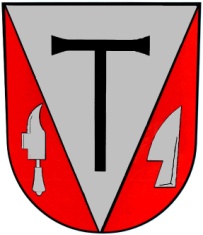 Němčany 145, 684 01 Slavkov u BrnaTel: 544 220 410, e-mail: podatelna@nemcany.czJAK POSTUPOVAT KDYŽ….Chci si pronajmout nové hrobové místo (kolumbárium)zažádat si na obecním úřadu o nové hrobové místo – dvojhrob nebo místo pro uložení urny nebo kolumbáriumpo domluvě s pracovníkem úřadu bude dle dostupných volných míst přiděleno konkrétní hrobové místo (kolumbárium) a vyměřenobude sepsána nová nájemní smlouva na hrobové místo, kde bude uvedena přesná výměra a tu je nutné dodržet po obvodu (obruby hrobového místa)nájemní smlouva bude sepsána na dobu 10 let a při podpisu bude zaplaceno nájemné za celou dobu trvání smlouvynájemce bude ve zkratce seznámen s jeho povinnostmi a právy vyplývající z Řádu veřejného pohřebiště Němčany, aby nebylo nutné uplatňovat pokuty za jeho porušeníChci uložit tělesné pozůstatky (rakev, urna) do již pronajatého hrobuna obecní úřad přinést parte zemřelého (v případě hlášení o úmrtí z obecního rozhlasu), list o prohlídce zemřelého, případně doklad o zpopelněnís pracovníkem úřadu je nutné do hřbitovní knihy zanést údaje o zemřelém – jméno, místo a datum narození a úmrtí, informace o případné nebezpečné nemoci, místo a hloubka pohřbení, druh rakve, případně číslo urnyv den výkopu hrobu pro uložení ostatků (rakev) si pověřený pracovník (p. Banďouch) vyzvedne na obecním úřadu klíče a podá informaci o prováděném výkopuv případě uložení urny do hrobu je nutné tuto skutečnost nahlásit na obecním úřadě, bez souhlasu nemůže být urna uložena do hrobu, uložení provádí pověřený pracovník (p. Banďouch)Chci nechat zhotovit/opravit hrobové zařízení – pomník, obruby, vyměnit drťje nutné na obecním úřadě nahlásit, že se bude hrobové místo opravovat nebo dělat nové obruby, pomník apod. a kdo bude tyto práce provádět (kameník přebírá zodpovědnost za poškození okolních hrobových míst, bezpečnost apod.)na obecním úřadě vyplnit „Souhlas s úpravami hrobového místa“, bez něhož není možné provádět žádné úpravy na pronajatém hrobovém místěnahlášenému kameníkovi se poté vydají klíče od hřbitovní brány, pokud bude potřebav případě zhotovení nových obrub, musí být dodržen přesný rozměr pronajatého hrobového místa, nelze tedy mít menší ohraničený prostor obrubou než je pronajaté hrobové místo. Rozměry je vhodné si ještě ověřit na obecním úřadě a správně je nahlásit zhotoviteli.Přemístění urny se zpopelněnými ostatkyurnu nelze přemisťovat v rámci veřejného pohřebiště Němčany nebo mimo něj bez souhlasu provozovatele vždy je nutné nahlásit na obecním úřadě a zažádat provozovatele o „Souhlas s přemístěním urny se zpopelněnými ostatky“, poté je možné urnu přemístitChci ukončit stávající nájemní smlouvusmlouva může být ukončena způsoby uvedenými v nájemní smlouvěv případě ukončení nájemní smlouvy je nájemce povinen z hrobového místa (kolumbária) odstranit veškeré hrobové zařízení, které je jeho majetkem – náhrobek, obruby, pomníčky, květiny, dekorace, apod. v nejkratší možné doběv případě, že není v silách nájemce odstranění veškerých hrobových zařízení, je možné se obrátit na p. Banďoucha, který vše zařídív případě rušení hrobového místa (kolumbária), kde je uložena urna, musí být zažádáno o „Souhlas s přemístěním/vyjmutím urny se zpopelněnými ostatky“.BEZ SOUHLASU PROVOZOVATELE VEŘEJNÉHO POHŘEBIŠTĚ NĚMČANY NESMÍ NÁJEMCE PROVÁDĚT ŽÁDNÉ ÚPRAVY, VÝKOPY, PŘESUNY APOD. NA PRONAJATÉM HROBOVÉM MÍSTĚ!!